
Learning Hub on Gender-Based Violence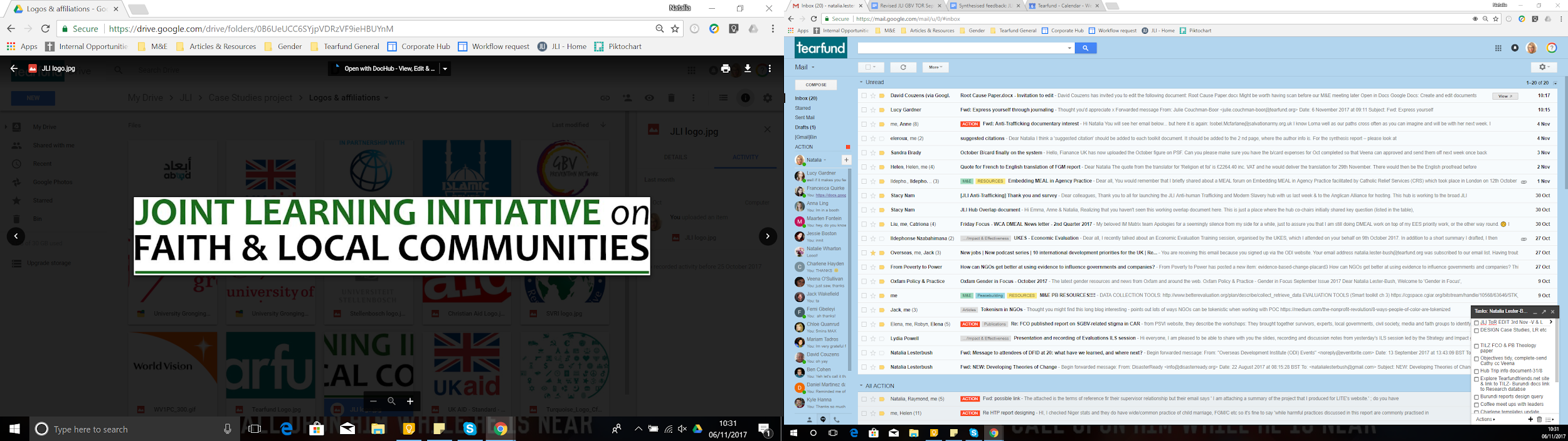 Updated Terms of Reference August 20181. Background to the Joint Learning InitiativeThe Joint Learning Initiative: Faith and Local Communities (JLI) is an international collaboration on evidence for faith groups’ role and contributions to local community health and wellbeing and ending poverty. The JLI works to increase the quantity and quality of robust, practical evidence about the influence of religious and faith groups on community health and development. JLI Vision: Full and appropriate engagement of the capacities of faith groups in the achievement of the SDGs through effective partnerships with academia, public sector and other secular entities, as well as among faith groups themselves.JLI Goals:Build cross-sector, multi-religious, interdisciplinary, collaborative learning platforms to gather robust evidence for capacities, activities and contributions of faith groupsUnderstand the drivers of attitude and behavior change for policy makers and practitioners relating to engaging with faith groupsDeliver smart communication to policymakers and practitioners to transform the quality, and effectiveness of partnerships between faith groups and secular development and humanitarian entities and to enable the scale up of good practices amongst faith actors.For more information please see the JLI website.2. The Gender Based Violence Learning Hub (GBV Hub)The GBV Hub was established in 2014 to create a horizontal learning community linking academics, policy makers, funders and practitioners working on issues of faith and GBV, with a focus on evidence for faith groups’ activities and influence in this area. Framing questions for the Hub are listed in the Appendix. Any research commissioned by the Hub is expected to adhere to the following academic values and principles:Recognise and challenge gender inequalities that drive VAWCommit to working within a human rights frameworkBe cross-sectoral and multi-disciplinary in our approachAdvance, embrace and promote diversityAcknowledge the intersection of poverty, social exclusion and violenceFocus on LMICs Promote ethical and rigorous and research Engage with the community that is being researched where appropriate and relevantApply research findings to policy and practice.Serve our membership with integrity and independence3. GBV Hub Objectives and ActivitiesResearch, policy and fundingBuild evidence for faith involvement in GBV prevention and response, Influence donors and policy-makers to formulate evidence informed GBV policies and strategies inclusive of faith  Develop / build on / share definitions, tools and measures relevant to the faith sector and GBVJoint and shared learningCreate a learning community that becomes the go-to place for evidence on faith or religion and GBVCreate an online Learning Community through the GBV Hub Forum and social mediaFacilitate spaces and opportunities for collaborative working and sharing of learning between  different faith actors and between faith and secular actorsHost Advisory Committee meetings to define strategy, review progress and decide actions on a bi-annual basis - one face to face and one virtualHost periodic members’ meetings via conference call or at events to disseminate emerging knowledge, network, and fuel discussionsCommunicate practical, evidence informed actions/practice briefs for faith programmes and policy to encourage JLI members to implement effective strategies related to addressing GBV in their own organisations and use to influence othersDissemination of research, advocacy & networkingCreate opportunities for hub members to share research, network, and meet with key actors in faith and GBV workPromote/advocate for faith and GBV presence at relevant conferences and eventsSupport hub members to engage in high level briefings with key stakeholders, policy makers and practitionersExplore the use of webinars and other online mechanisms to further engage and equip members to further hub objectivesConferences: cultivate a faith and GBV presence at the SVRI Conferences; JLI hub led research to policy makers and faith actors, research report on effective mechanisms and methods of engaging local faith networks Quarterly updates to the JLI key advocacy opps and meetings and sharing of Hub members’ research, including academic publication but also media articles, blogs etc.Communications and evidence informed Talking Points and Presentation templates5. FundingJLI contributes to the core funds for the GBV Hub (for example  $2,000 in 2017). With support from JLI, the GBV Hub receives funding from a broad range of funders including but not exclusive to bi-laterals, multi-laterals and  international organisations. Previously the hub has gained funding from the UK’s Department of International Development for a study into Harmful Traditional Practices. The GBV Hub Secretary with guidance from Advisory Committee will develop a fundraising strategy and continue to seek further funding for Hub activities.The Secretary will provide some funding to support hub-secretariat activities such as travel and events, as necessary.6. GBV Hub GovernanceThe Hub governance is comprised of Co-chairs; the Secretariat; the Advisory Committee and Hub members. The Secretariat, hosted by Tearfund, manages day-to-day activities with support from the GBV Hub Programme Officer and JLI Knowledge Manager support as needed. (Further details on Governance in Appendix) The co-chairs will serve for a three-year term (with the possibility of renewing their position once).7. GBV Hub MembershipMembership of the GBV Hub is open to any practitioner from the worlds of academia, policy and practice, working on aspects of GBV and faith, and includes members from global south and north. Members of are both holders and seekers of evidence, participating actively in the shaping of the Learning Hub itself, the research questions, evidence gathering, resource generating and oversight and contribution to the research outputs of the GBV Hub.7.1 Expectations of membersJoin the GBV Hub through the registration form on JLI’s websiteSuggest other members to assure diverse and inclusive membership, especially from low and middle income settingsSuggest and participate in key convenings for the GBV Hub participation as speakers and presentersPromote the work of the hub where relevant and appropriate to fundersAdhere to key principles, these being: human rights based, evidence informed, community led, ethical, diversity, equity and leave no-one behind.7.2 Members’ ParticipationContribute to the knowledge base of the Hub from own experience; share evidence resources with Hub Members Participate in hub research activities, including online discussions and the GBV online forum Interact with other members to share ideas, work, develop proposals and undertake research, attend conferences, workshops that the JLI GBV Hub identifies as key convenings Review drafts of report upon request, and other GBV outputs when needed and securing own organisational sponsorship for reportsEngage their own networks in dissemination, including in-house briefings on evidence; equipping own leaders with talking points8. GBV Hub Governance6.1 GBV Hub Advisory CommitteeThe GBV Hub Advisory Committee is responsible for guiding the strategic direction of the GBV Hub and is led by two co-chairs for a period of two years.  Advisory Committee Co-Chairs, along with the GBV Secretariat, are expected to lead and convene the Advisory Committee and assure overall quality of GBV hub work. Along with the expectations of the committee members below, Co-Chairs will participate in quarterly evidence review calls with JLI Leadership.6.1.1 Advisory Committee MembershipConsist of 5-7member experts with consideration given to GBV Hub participationDraw from GBV Hub members with specific skills, insights and influence that will shape the work and strategy of the GBV Hub. Prioritise members from low and middle income regions and ensure that majority representation is not from high-income countriesConsideration based on active participation in GBV Hub activities, attendance at GBV Hub6.1.2 Advisory Committee ExpectationsActively participate in Hub activities and attend in-person meeting annually to review the work of the GBV Hub (subject to the availability of resources)Commit a maximum of two weeks annually to the work of the GBV HubServe for a three-year term (with the possibility of renewing their position once)6.1.3 Advisory Committee Key responsibilitiesSet strategic goals, formulate research agenda, workplan and direction with Hub SecretariatProvide technical support to the GBV Hub and framing of research questionsReview and approve progress reports and review and contribute to Hub publications where appropriateAdvocate for the GBV Hub, and actively disseminate Hub outputs to policy makers and practitioners Identify opportunities for Hub to engage key stakeholders within own networks to inform policy, practice and academia with Hub outputs Suggest other members to assure an inclusive group of experts participate in GBV HubIdentify opportunities for Hub funding6.2 Hub SecretariatThe Secretariat is managed by the Hub Secretary who is the official representative of the host institution.  The Secretary is a full voting member of the Advisory Committee.6.2.1 Functions of the Secretary:Approve the Terms of Reference for the Memorandum of Understanding between GBV Hub and donors and JLI Hub LeadershipProvide technical support to the work of the GBV Hub Work with JLI KM to develop effective briefs and case materials are drawn from the most current evidence to support briefings Manage the GBV hub’s personnel and financial resources by initiating discussions for areas of collaboration and support as well as external funding for the hub and provide oversight of funding proposals, progress reports and financial reportsWork with Co-charis, Advisory Committee, JLI Leadership, the Programme Officer, and members to make sure that the objectives of the Hub are achievedAs possible attend quarterly cross hub callsDevelop funding strategy and funding applications for areas of relevant research (based on framing in Appendix) and receive funding for relevant research6.2.2 Functions of the Hub Programme OfficerPrepare the annual work plan and budget and submit it to the Advisory Committee approvalAfter the close of each fiscal year, present to the Advisory Committee an annual report on the activities and operations of the Hub Prepare the minutes of all Advisory Committee meetingsSupport the work of the Secretariat / Advisory Committee of the HubEnsure the work plan is adequately executedCoordinate member engagement 6.3 Key activities of the Knowledge Manager In close collaboration with the Hub Secretariat, the KM will:Facilitate creation of a GBV Hub process to onboard members Promote exchange of evidence within the GBV HubManage member communications and ensure accessibility of Hub evidence to GBV members and JLI network through newsletters and GBV Hub website Develop a Communications Plan and dissemination strategy for GBV Hub products Organise hub meetings and Advisory Committee meetings, as neededFacilitate quarterly engagement with GBV Secretariat and JLI Leadership to ensure the best evidence is available in database and cross hub engagement between hubs with Hub Programme OfficerAssist with research funding applications; serve as financial intermediary where usefulConduct ongoing monitoring and evaluation of the Hub with goal of sustaining the ongoing learning exchange of the communityStrategic Partnerships The GBV Hub will seek strategic partnerships with those working in the field of GBV and with whom the hub can share learning with, work collaboratively with and influence.A strategic partner will be defined by the hub as one who is working in the area of GBV, that is well recognised for its contributions in the field of GBV and deemed to be in position of influence to external stakeholders. A strategic partner should be selected by a member(s) of the GBV hub and agreed on by the wider members of the hub.Criteria to include: a partner with high esteem and of influence in the area of GBV work; potential areas of collaboration between the GBV hub and partner; whose expertise can deepen the hub’s knowledge and contribution to the area of GBV and increase the potential to influence stakeholders. ReferencesLe Roux, Elisabet. “A Scoping Study on the Role of Faith Communities and Organisations in Prevention and Response to Sexual and Gender-Based Violence: Implications for Policy and Practice.” The Joint Learning Initiative on Faith and Local Communities, 2015.ResourcesEvidence Brief 3: Faith communities are key actors in empowering and protecting girls and addressing gender-based violence, 2016: https://jliflc.com/resources/evidence-brief-3-faith-communities-key-actors-empowering-protecting-girls-addressing-gender-based-violence/Getting dirty: Working with Faith Leaders to Prevent and Respond to Gender-Based Violence, 2016:http://www.tandfonline.com/doi/abs/10.1080/15570274.2016.1215837?journalCode=rfia20Harmful Traditional Practices resources, 2017: http://gender-based-violence.jliflc.com/htp-study